ANEXO 4CURRICULO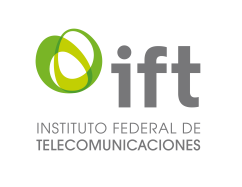 VACANTE:VACANTE:VACANTE:VACANTE:VACANTE:DATOS PERSONALESDATOS PERSONALESDATOS PERSONALESDATOS PERSONALESDATOS PERSONALESDATOS PERSONALESDATOS PERSONALESDATOS PERSONALESDATOS PERSONALESDATOS PERSONALESDATOS PERSONALESDATOS PERSONALESDATOS PERSONALESDATOS PERSONALESDATOS PERSONALESDATOS PERSONALESDATOS PERSONALESDATOS PERSONALESAPELLIDO PATERNOAPELLIDO PATERNOAPELLIDO PATERNOAPELLIDO PATERNOAPELLIDO MATERNOAPELLIDO MATERNOAPELLIDO MATERNOAPELLIDO MATERNOAPELLIDO MATERNOAPELLIDO MATERNOAPELLIDO MATERNONOMBRE(S)NOMBRE(S)DOMICILIO (CALLE Y NUMERO)DOMICILIO (CALLE Y NUMERO)DOMICILIO (CALLE Y NUMERO)DOMICILIO (CALLE Y NUMERO)DOMICILIO (CALLE Y NUMERO)DOMICILIO (CALLE Y NUMERO)COLONIACOLONIACOLONIACOLONIACOLONIADELEGACIONDELEGACIONCODIGO POSTALCODIGO POSTALESTADOESTADOESTADOTELEFONO CASA Y CELULAR
TELEFONO CASA Y CELULAR
TELEFONO CASA Y CELULAR
LUGAR DE NACIMIENTOLUGAR DE NACIMIENTOLUGAR DE NACIMIENTOLUGAR DE NACIMIENTOFECHA DE NACIMIENTOFECHA DE NACIMIENTOFECHA DE NACIMIENTOFECHA DE NACIMIENTOFECHA DE NACIMIENTOFECHA DE NACIMIENTONACIONALIDADNACIONALIDADNACIONALIDADNACIONALIDADNACIONALIDADCORREO ELECTRONICOCORREO ELECTRONICOCORREO ELECTRONICOINFORMACION ACADEMICAINFORMACION ACADEMICAINFORMACION ACADEMICAINFORMACION ACADEMICAINFORMACION ACADEMICAINFORMACION ACADEMICAINFORMACION ACADEMICAINFORMACION ACADEMICAINFORMACION ACADEMICAINFORMACION ACADEMICAINFORMACION ACADEMICAINFORMACION ACADEMICAINFORMACION ACADEMICAINFORMACION ACADEMICAINFORMACION ACADEMICAINFORMACION ACADEMICAINFORMACION ACADEMICAINFORMACION ACADEMICANIVEL ESCOLARNIVEL ESCOLARINSTITUCION EDUCATIVAINSTITUCION EDUCATIVAINSTITUCION EDUCATIVAINSTITUCION EDUCATIVADISCIPLINA (CARRERA O ESPECIALIDAD CURSADA)DISCIPLINA (CARRERA O ESPECIALIDAD CURSADA)DISCIPLINA (CARRERA O ESPECIALIDAD CURSADA)PERIODOPERIODOPERIODOPERIODOESTATUSESTATUSDOCUMENTO DE ACREDITACIONDOCUMENTO DE ACREDITACIONDOCUMENTO DE ACREDITACIONLICENCIATURALICENCIATURAOTROS ESTUDIOSOTROS ESTUDIOSESTUDIOS ACTUALMENTEESTUDIOS ACTUALMENTEDOMINIO DE IDIOMAS O LENGUAS INDIGENASDOMINIO DE IDIOMAS O LENGUAS INDIGENASDOMINIO DE IDIOMAS O LENGUAS INDIGENASDOMINIO DE IDIOMAS O LENGUAS INDIGENASDOMINIO DE IDIOMAS O LENGUAS INDIGENASDOMINIO DE IDIOMAS O LENGUAS INDIGENASDOMINIO DE IDIOMAS O LENGUAS INDIGENASDOMINIO DE IDIOMAS O LENGUAS INDIGENASDOMINIO DE IDIOMAS O LENGUAS INDIGENASDOMINIO DE IDIOMAS O LENGUAS INDIGENASDOMINIO DE IDIOMAS O LENGUAS INDIGENASDOMINIO DE IDIOMAS O LENGUAS INDIGENASDOMINIO DE IDIOMAS O LENGUAS INDIGENASDOMINIO DE IDIOMAS O LENGUAS INDIGENASDOMINIO DE IDIOMAS O LENGUAS INDIGENASDOMINIO DE IDIOMAS O LENGUAS INDIGENASDOMINIO DE IDIOMAS O LENGUAS INDIGENASDOMINIO DE IDIOMAS O LENGUAS INDIGENASIDIOMA/LENGUAIDIOMA/LENGUAIDIOMA/LENGUA% LECTURA% LECTURA% ESCRITURA% ESCRITURA% CONVERSACION% CONVERSACION% CONVERSACION% CONVERSACIONINSTITUCION EDUCATIVAINSTITUCION EDUCATIVAINSTITUCION EDUCATIVAINSTITUCION EDUCATIVADOCUMENTO RECIBIDODOCUMENTO RECIBIDODOCUMENTO RECIBIDOAÑOS DE EXPERIENCIA LABORALAÑOS DE EXPERIENCIA LABORALAÑOS DE EXPERIENCIA LABORALAÑOS DE EXPERIENCIA LABORALAÑOS DE EXPERIENCIA LABORALAÑOS DE EXPERIENCIA LABORALAÑOS DE EXPERIENCIA LABORALAÑOS DE EXPERIENCIA LABORALAÑOS DE EXPERIENCIA LABORALAÑOS DE EXPERIENCIA LABORALAÑOS DE EXPERIENCIA LABORALAÑOS DE EXPERIENCIA LABORALAÑOS DE EXPERIENCIA LABORALAÑOS DE EXPERIENCIA LABORALAÑOS DE EXPERIENCIA LABORALAÑOS DE EXPERIENCIA LABORALAÑOS DE EXPERIENCIA LABORALAÑOS DE EXPERIENCIA LABORALEMPRESA U ORGANIZACIÓN (RAZON SOCIAL POR LA QUE ESTUVO CONTRATADO):EMPRESA U ORGANIZACIÓN (RAZON SOCIAL POR LA QUE ESTUVO CONTRATADO):EMPRESA U ORGANIZACIÓN (RAZON SOCIAL POR LA QUE ESTUVO CONTRATADO):PUESTO DESEMPEÑADO:PUESTO DESEMPEÑADO:PUESTO DESEMPEÑADO:PUESTO DESEMPEÑADO:FUNCIONES DESEMPEÑADAS:FUNCIONES DESEMPEÑADAS:FUNCIONES DESEMPEÑADAS:FUNCIONES DESEMPEÑADAS:FUNCIONES DESEMPEÑADAS:FUNCIONES DESEMPEÑADAS:FUNCIONES DESEMPEÑADAS:FUNCIONES DESEMPEÑADAS:PERIODO:PERIODO:PERIODO:INICIO(MM/AAAA):

FIN(MM/AAAA):INICIO(MM/AAAA):

FIN(MM/AAAA):INICIO(MM/AAAA):

FIN(MM/AAAA):EMPRESA U ORGANIZACIÓN (RAZON SOCIAL POR LA QUE ESTUVO CONTRATADO):EMPRESA U ORGANIZACIÓN (RAZON SOCIAL POR LA QUE ESTUVO CONTRATADO):EMPRESA U ORGANIZACIÓN (RAZON SOCIAL POR LA QUE ESTUVO CONTRATADO):PUESTO DESEMPEÑADO:PUESTO DESEMPEÑADO:PUESTO DESEMPEÑADO:PUESTO DESEMPEÑADO:FUNCIONES DESEMPEÑADAS:FUNCIONES DESEMPEÑADAS:FUNCIONES DESEMPEÑADAS:FUNCIONES DESEMPEÑADAS:FUNCIONES DESEMPEÑADAS:FUNCIONES DESEMPEÑADAS:FUNCIONES DESEMPEÑADAS:FUNCIONES DESEMPEÑADAS:PERIODO:PERIODO:PERIODO:INICIO(MM/AAAA):

FIN(MM/AAAA):INICIO(MM/AAAA):

FIN(MM/AAAA):INICIO(MM/AAAA):

FIN(MM/AAAA):EMPRESA U ORGANIZACIÓN (RAZON SOCIAL POR LA QUE ESTUVO CONTRATADO):EMPRESA U ORGANIZACIÓN (RAZON SOCIAL POR LA QUE ESTUVO CONTRATADO):EMPRESA U ORGANIZACIÓN (RAZON SOCIAL POR LA QUE ESTUVO CONTRATADO):PUESTO DESEMPEÑADO:PUESTO DESEMPEÑADO:PUESTO DESEMPEÑADO:PUESTO DESEMPEÑADO:FUNCIONES DESEMPEÑADAS:FUNCIONES DESEMPEÑADAS:FUNCIONES DESEMPEÑADAS:FUNCIONES DESEMPEÑADAS:FUNCIONES DESEMPEÑADAS:FUNCIONES DESEMPEÑADAS:FUNCIONES DESEMPEÑADAS:FUNCIONES DESEMPEÑADAS:PERIODO:PERIODO:PERIODO:INICIO(MM/AAAA):

FIN(MM/AAAA):INICIO(MM/AAAA):

FIN(MM/AAAA):INICIO(MM/AAAA):

FIN(MM/AAAA):EMPRESA U ORGANIZACIÓN (RAZON SOCIAL POR LA QUE ESTUVO CONTRATADO):EMPRESA U ORGANIZACIÓN (RAZON SOCIAL POR LA QUE ESTUVO CONTRATADO):EMPRESA U ORGANIZACIÓN (RAZON SOCIAL POR LA QUE ESTUVO CONTRATADO):PUESTO DESEMPEÑADO:PUESTO DESEMPEÑADO:PUESTO DESEMPEÑADO:PUESTO DESEMPEÑADO:FUNCIONES DESEMPEÑADAS:FUNCIONES DESEMPEÑADAS:FUNCIONES DESEMPEÑADAS:FUNCIONES DESEMPEÑADAS:FUNCIONES DESEMPEÑADAS:FUNCIONES DESEMPEÑADAS:FUNCIONES DESEMPEÑADAS:FUNCIONES DESEMPEÑADAS:PERIODO:PERIODO:PERIODO:INICIO(MM/AAAA):

FIN(MM/AAAA):INICIO(MM/AAAA):

FIN(MM/AAAA):INICIO(MM/AAAA):

FIN(MM/AAAA):AÑOS DE EXPERIENCIA EN ACTIVIDADES RELACIONADAS CON LA VACANTEAÑOS DE EXPERIENCIA EN ACTIVIDADES RELACIONADAS CON LA VACANTEAÑOS DE EXPERIENCIA EN ACTIVIDADES RELACIONADAS CON LA VACANTEAÑOS DE EXPERIENCIA EN ACTIVIDADES RELACIONADAS CON LA VACANTEAÑOS DE EXPERIENCIA EN ACTIVIDADES RELACIONADAS CON LA VACANTEAÑOS DE EXPERIENCIA EN ACTIVIDADES RELACIONADAS CON LA VACANTEAÑOS DE EXPERIENCIA EN ACTIVIDADES RELACIONADAS CON LA VACANTEAÑOS DE EXPERIENCIA EN ACTIVIDADES RELACIONADAS CON LA VACANTEAÑOS DE EXPERIENCIA EN ACTIVIDADES RELACIONADAS CON LA VACANTEAÑOS DE EXPERIENCIA EN ACTIVIDADES RELACIONADAS CON LA VACANTEAÑOS DE EXPERIENCIA EN ACTIVIDADES RELACIONADAS CON LA VACANTEAÑOS DE EXPERIENCIA EN ACTIVIDADES RELACIONADAS CON LA VACANTEAÑOS DE EXPERIENCIA EN ACTIVIDADES RELACIONADAS CON LA VACANTEAÑOS DE EXPERIENCIA EN ACTIVIDADES RELACIONADAS CON LA VACANTEAÑOS DE EXPERIENCIA EN ACTIVIDADES RELACIONADAS CON LA VACANTEAÑOS DE EXPERIENCIA EN ACTIVIDADES RELACIONADAS CON LA VACANTEAÑOS DE EXPERIENCIA EN ACTIVIDADES RELACIONADAS CON LA VACANTEAÑOS DE EXPERIENCIA EN ACTIVIDADES RELACIONADAS CON LA VACANTEEMPRESA U ORGANIZACIÓN DONDE LO REALIZÓ EMPRESA U ORGANIZACIÓN DONDE LO REALIZÓ EMPRESA U ORGANIZACIÓN DONDE LO REALIZÓ EMPRESA U ORGANIZACIÓN DONDE LO REALIZÓ EMPRESA U ORGANIZACIÓN DONDE LO REALIZÓ EMPRESA U ORGANIZACIÓN DONDE LO REALIZÓ EMPRESA U ORGANIZACIÓN DONDE LO REALIZÓ PERIODO
(COMPROBABLE)PERIODO
(COMPROBABLE)PERIODO
(COMPROBABLE)PERIODO
(COMPROBABLE)FUNCIONESFUNCIONESFUNCIONESFUNCIONESFUNCIONESFUNCIONESFUNCIONESINICIO(MM/AAAA):

FIN(MM/AAAA):INICIO(MM/AAAA):

FIN(MM/AAAA):INICIO(MM/AAAA):

FIN(MM/AAAA):INICIO(MM/AAAA):

FIN(MM/AAAA):INICIO(MM/AAAA):

FIN(MM/AAAA):INICIO(MM/AAAA):

FIN(MM/AAAA):INICIO(MM/AAAA):

FIN(MM/AAAA):INICIO(MM/AAAA):

FIN(MM/AAAA):INICIO(MM/AAAA):

FIN(MM/AAAA):INICIO(MM/AAAA):

FIN(MM/AAAA):INICIO(MM/AAAA):

FIN(MM/AAAA):INICIO(MM/AAAA):

FIN(MM/AAAA):INICIO(MM/AAAA):

FIN(MM/AAAA):INICIO(MM/AAAA):

FIN(MM/AAAA):INICIO(MM/AAAA):

FIN(MM/AAAA):INICIO(MM/AAAA):

FIN(MM/AAAA):INFORMACION EXTRA CURRICULARINFORMACION EXTRA CURRICULARINFORMACION EXTRA CURRICULARINFORMACION EXTRA CURRICULARINFORMACION EXTRA CURRICULARINFORMACION EXTRA CURRICULARINFORMACION EXTRA CURRICULARINFORMACION EXTRA CURRICULARINFORMACION EXTRA CURRICULARINFORMACION EXTRA CURRICULARINFORMACION EXTRA CURRICULARINFORMACION EXTRA CURRICULARINFORMACION EXTRA CURRICULARINFORMACION EXTRA CURRICULARINFORMACION EXTRA CURRICULARINFORMACION EXTRA CURRICULARINFORMACION EXTRA CURRICULARINFORMACION EXTRA CURRICULARCURSOS / DIPLOMADOS / CERTIFICACIONESCURSOS / DIPLOMADOS / CERTIFICACIONESCURSOS / DIPLOMADOS / CERTIFICACIONESCURSOS / DIPLOMADOS / CERTIFICACIONESINSTITUCIONINSTITUCIONINSTITUCIONINSTITUCIONFECHA INICIO-FECHA FINFECHA INICIO-FECHA FINFECHA INICIO-FECHA FINESTATUSESTATUSESTATUSESTATUSDOCUMENTO RECIBIDODOCUMENTO RECIBIDODOCUMENTO RECIBIDOPUBLICACIONESPUBLICACIONESPUBLICACIONESPUBLICACIONESMEDIO DE PUBLICACIONMEDIO DE PUBLICACIONMEDIO DE PUBLICACIONMEDIO DE PUBLICACIONTITULOTITULOTITULOAÑOAÑOAÑOAÑODOCUMENTO COMPROBATORIODOCUMENTO COMPROBATORIODOCUMENTO COMPROBATORIO_______________________________________________Nombre y firma del participante _______________________________________________Nombre y firma del participante _______________________________________________Nombre y firma del participante _______________________________________________Nombre y firma del participante _______________________________________________Nombre y firma del participante _______________________________________________Nombre y firma del participante _______________________________________________Nombre y firma del participante _______________________________________________Nombre y firma del participante _______________________________________________Nombre y firma del participante _______________________________________________Nombre y firma del participante _______________________________________________Nombre y firma del participante _______________________________________________Nombre y firma del participante _______________________________________________Nombre y firma del participante _______________________________________________Nombre y firma del participante _______________________________________________Nombre y firma del participante _______________________________________________Nombre y firma del participante _______________________________________________Nombre y firma del participante _______________________________________________Nombre y firma del participante _______________________________________________Nombre y firma del participante _______________________________________________Nombre y firma del participante _______________________________________________Nombre y firma del participante _______________________________________________Nombre y firma del participante _______________________________________________Nombre y firma del participante _______________________________________________Nombre y firma del participante _______________________________________________Nombre y firma del participante _______________________________________________Nombre y firma del participante 